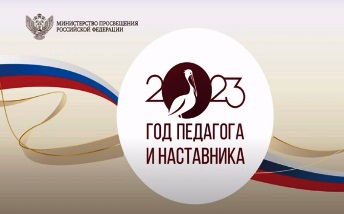 Программа районного августовского педагогического совещания педагогических и руководящих работников системы образования Брейтовского района «Развитие образования Брейтовского муниципального района в условиях формирования единого образовательного пространства» 28.08.2023г.с. Брейтово1) Пленарное заседание с 10.00 до 11.45 (МУК Брейтовский районный КДЦ)- Торжественное открытие - Награждение- Видеобращение Министра просвещения РФ - Доклад начальника Отдела образования администрации Брейтовского муниципального района «Развитие образования Брейтовского муниципального района в условиях формирования единого образовательного пространства»- Чествование педагогов, заканчивающих трудовую деятельность в связи с уходом на заслуженный отдых- Приветствие молодых специалистов, приступающих к работе в системе образования2) Переезд в МОУ Брейтовскую СОШ (11.45-12.00);3) Обед (12.00- 12.30); 4) Фестиваль эффективных педагогических практик (12.30-13.45);Площадка №1«Инклюзивное образование» Модераторы: Ухова Оксана Сергеевна, педагог психолог МОУ Брейтовской СОШ и Вишнякова Наталья Сергеевна, заведующий МДОУ «Колокольчик»1. «Инклюзивное образование» (Цели, задачи, нормативные акты и документы, принципы, условия для успешной реализации) - Ухова Оксана Сергеевна2. «Обеспечение ранней помощи семьям и выстраивание взаимодействия с родителями ребенка с ОВЗ» - Станиславова Яна Евгеньевна3 «Психолого-педагогический консилиум, как форма сопровождения семьи и ребенка» - из опыта работы представителей ОУ4 «Трудности реализации инклюзивного образования в образовательных организациях  Брейтовского МР и пути решения»- обсуждения в группах .5. «Подведение итогов работы секции, формулирование выводов»- Вишнякова Наталья Сергеевна№2 Дискуссионная площадка «Как воспитать патриота? Перезагрузка»Модератор: Бушуева Ольга Александровна, заместитель директора МОУ Брейтовской СОШСпикеры: Лактионова Ольга Владимировна, старший воспитатель, Широкова Елена Владимировна, воспитатель МДОУ «Колокольчик»Смирнова Светлана Алексеевна, старший воспитатель, Шевырина Ольга Алексеевна, учитель-дефектолог, МДОУ «Улыбка»Барышева Наталия Евгеньевна, учитель русского языка и литературы МОУ Брейтовской СОШРебяткина Елена Владимировна, учитель начальных классов МОУ Гореловской ООШСоловьёва Елена Геннадьевна, учитель географии МОУ Покрово-Ситской СОШ Площадка №3 «Функциональная грамотность: методы, приемы и средства»Модераторы: Волкова Надежда Анатольевна, директор МОУ Гореловской ООШ, Поварова Надежда Алексеевна, учитель биологии МОУ Гореловской ООШ, методист ИМЦ1.Мастер-класс ««Глобальные компетенции как основа формирования у обучающихся универсальных навыков» 	Поварова Надежда Алексеевна2.	Мастер-класс «Формирование речевой активности у детей дошкольного возраста с помощью сюжетных картин с использованием ТРИЗ технологии», Морозова Екатерина Геннадьевна, воспитатель МДОУ «Улыбка»3.	Мастер-класс «Формирование основ финансовой грамотности у детей дошкольного возраста через дидактическую игру» - Смирнова Светлана Александровна, воспитатель МДОУ «Улыбка»4.	Мастер-класс «Изучение финансовой грамоты на уроках литературы» Лешенкова Юлия Андреевна, учитель русского языка и литературы МОУ Брейтовской СОШ5) Подведение итогов совещания, выступления модераторов групп - 13.45- 14.00 (актовый зал школы)